Муниципальное бюджетное учреждение дополнительного образования «Детская школа искусств им. М.Г. Эрденко № 1»Экзаменационная работа по сольфеджио ученика (-цы) 6 класса										                                                (фамилия, имя)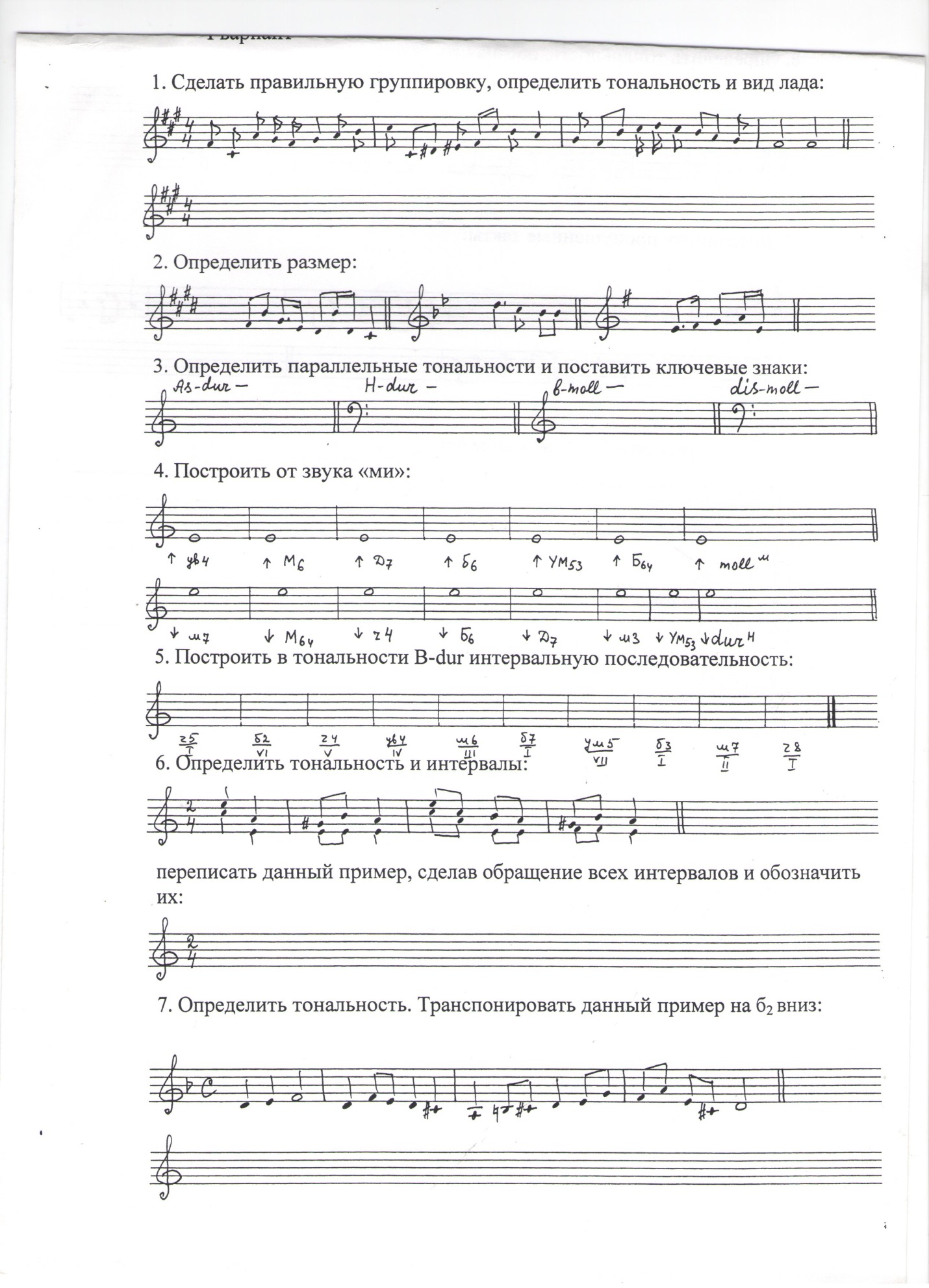 8. Ответить на вопросы: 1.Аккорд из 4-х  звуков, расположенных по терциям – 2.Мажорный лад с пониженной VI ступенью – 3. Второе обращение трезвучия – 4.Интервая между крайними звуками септаккорда – 5.В какой аккорд разрешается D2 – 6. Назвать тональности с 3-мя ключевыми знаками(#) – 7. Написать интервальный состав данных аккордовБ 5/3=                     Ув 5/3=                        М 6/4=                            Ум 5/3= 